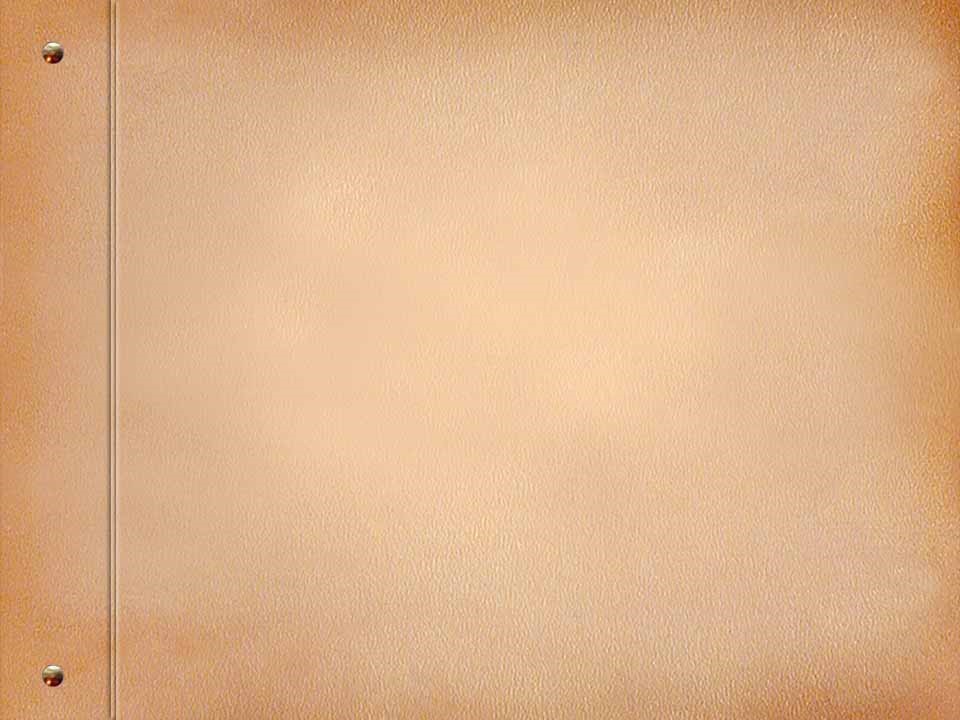 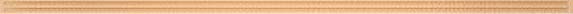 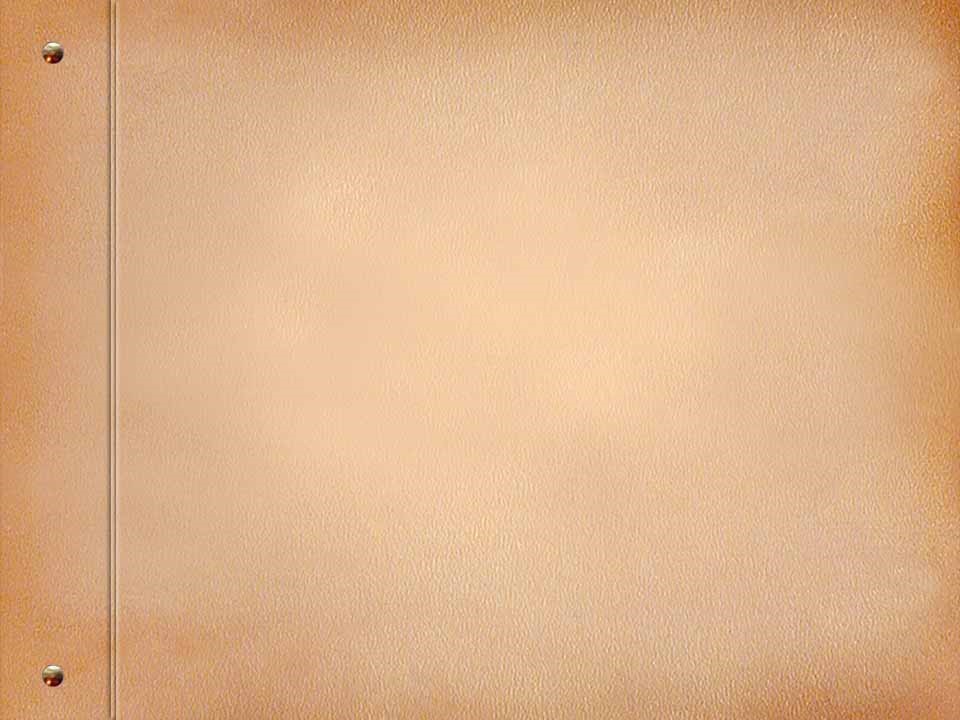 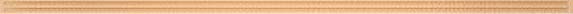 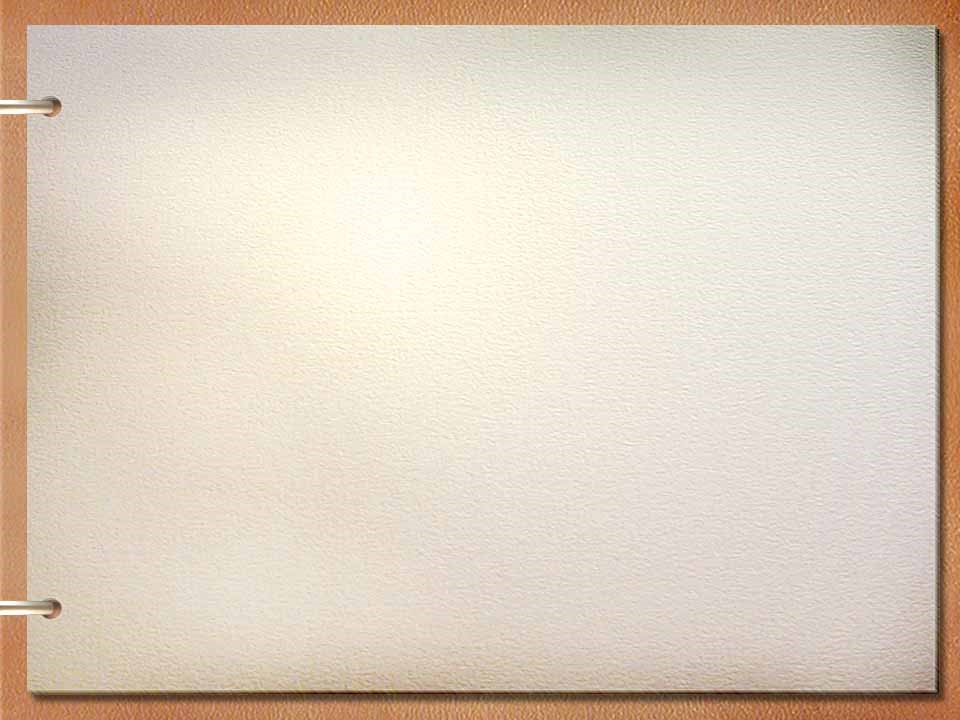 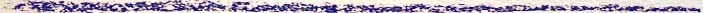 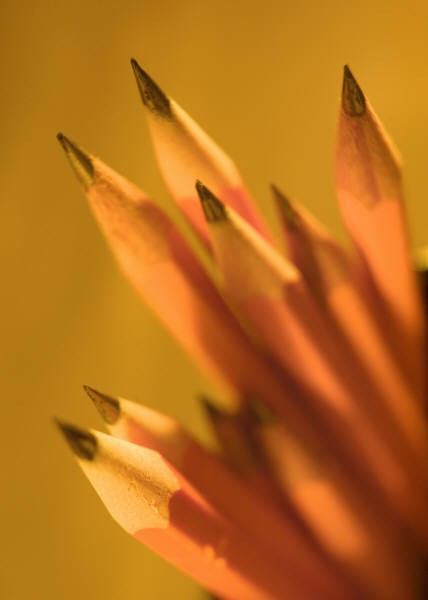 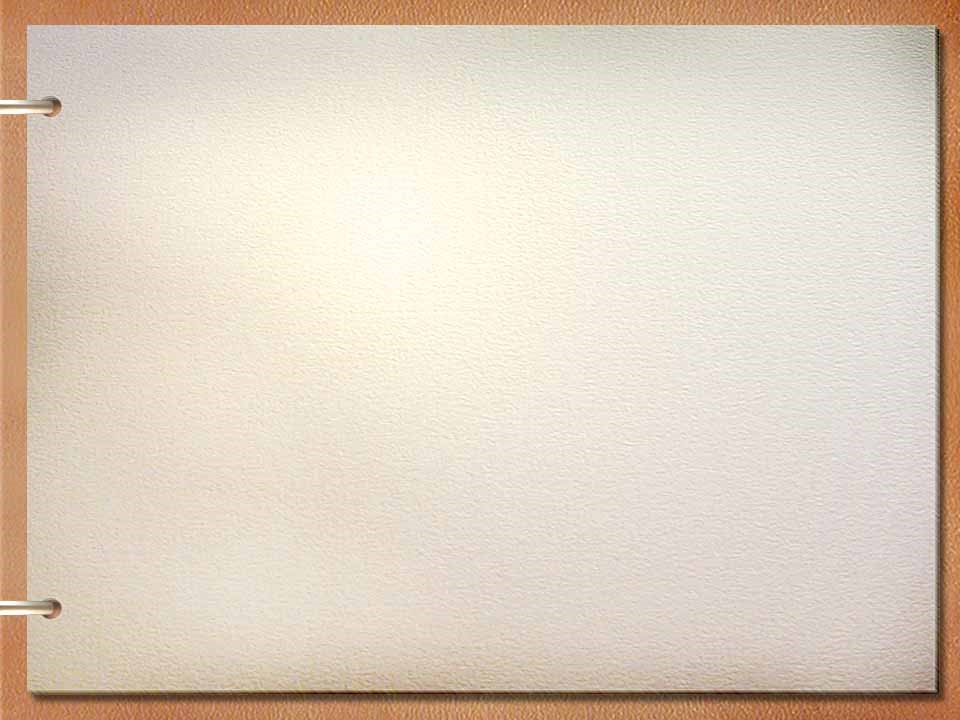 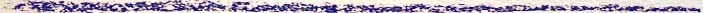 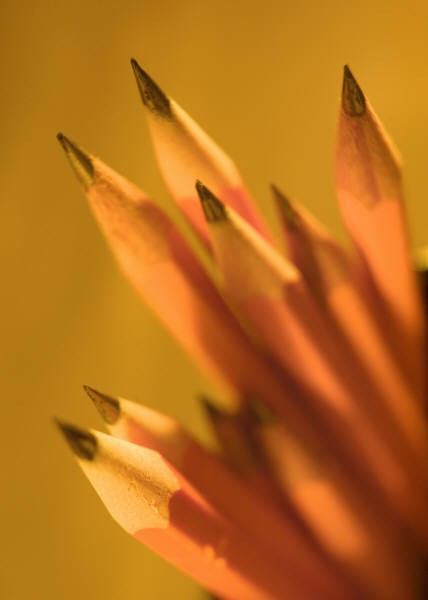 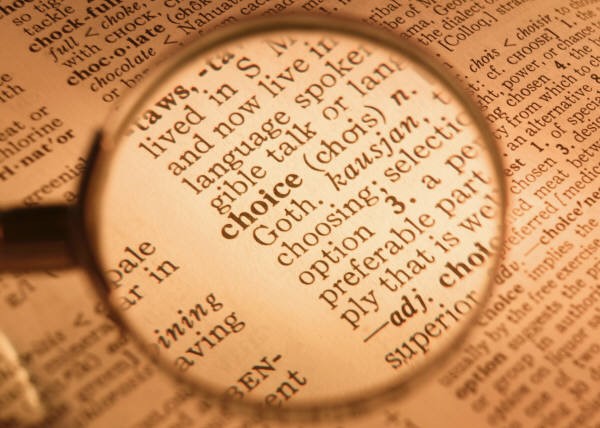 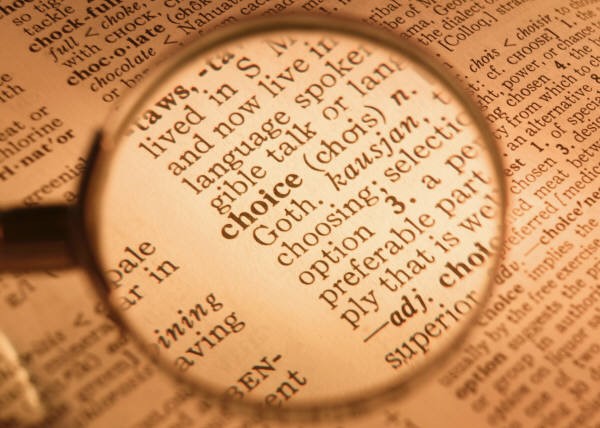 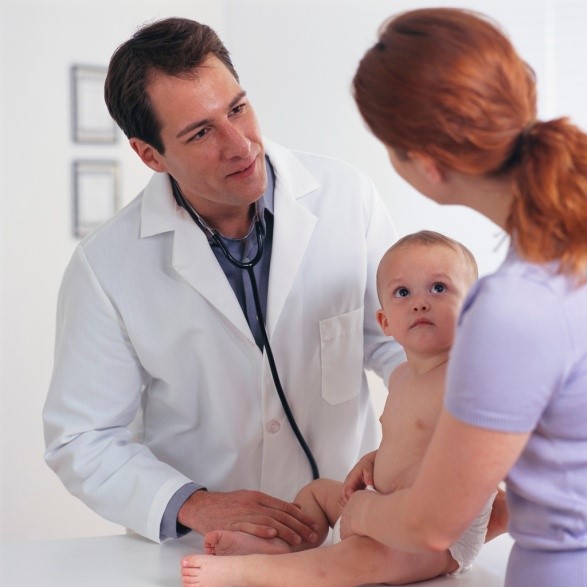 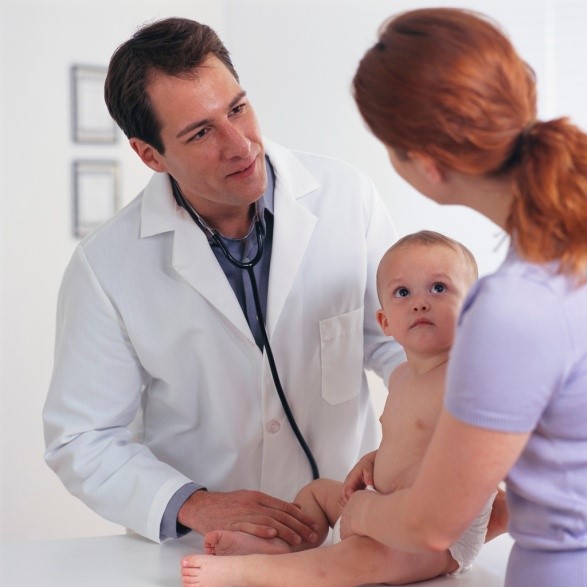 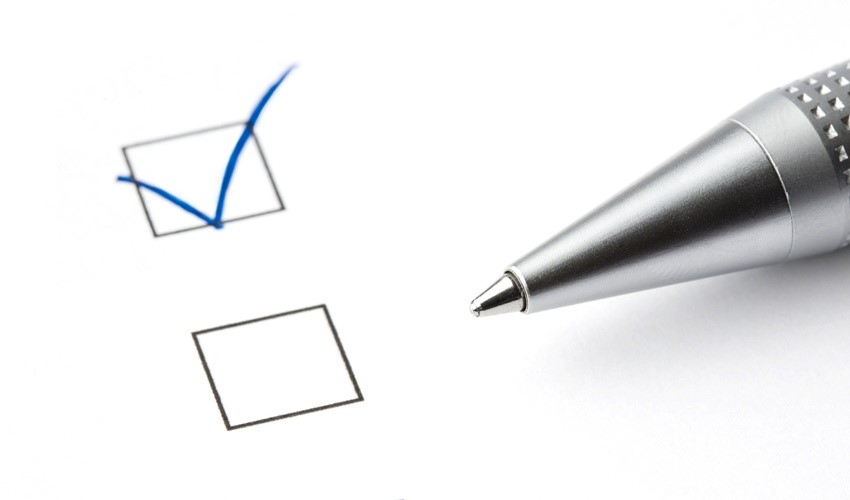 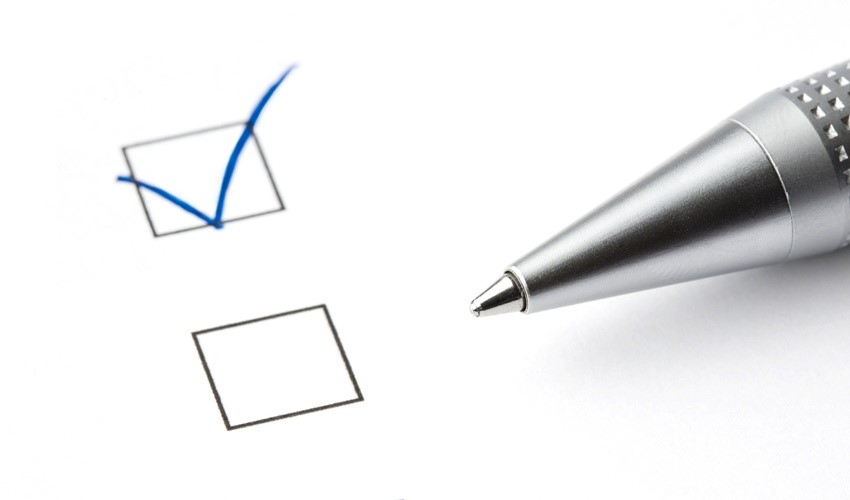 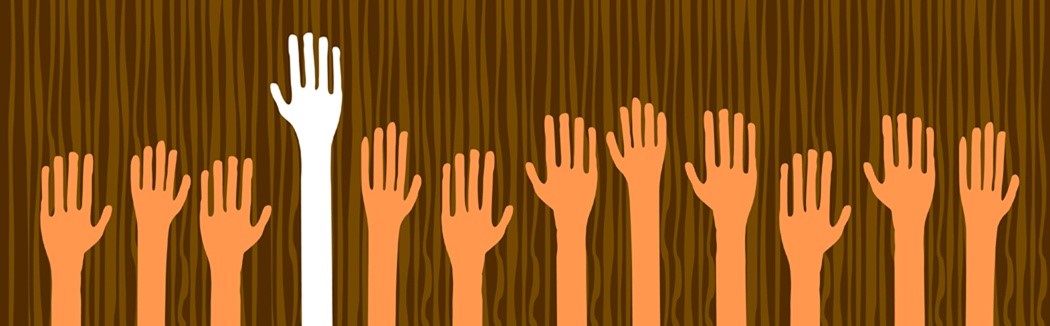 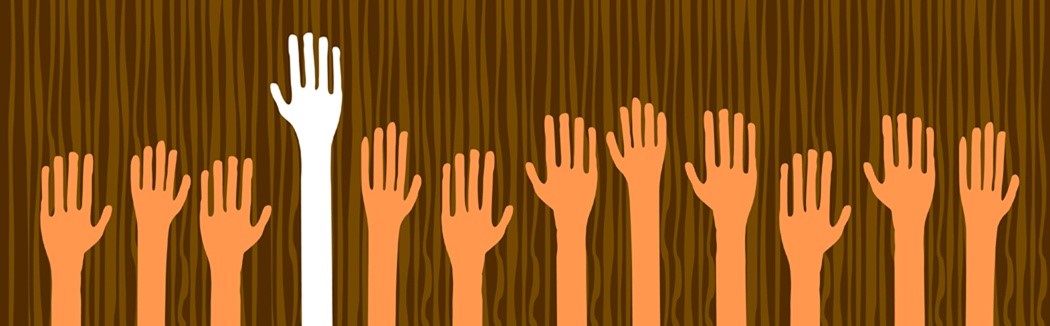 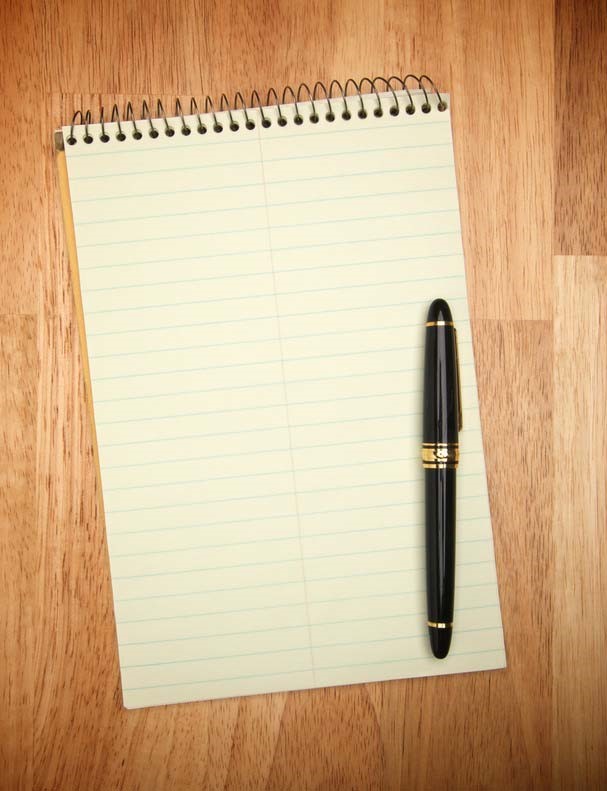 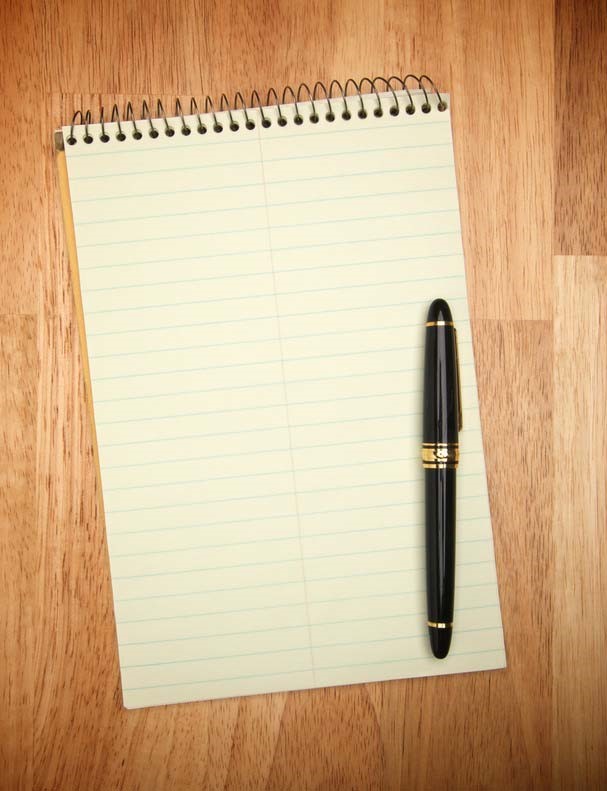 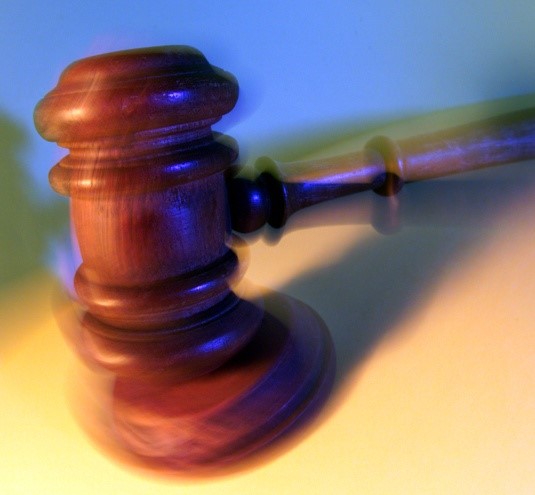 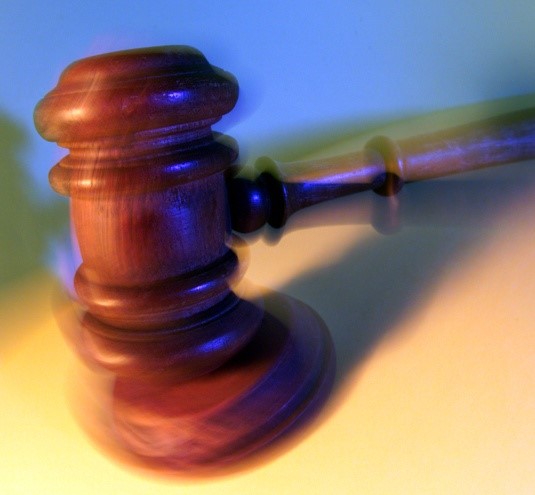 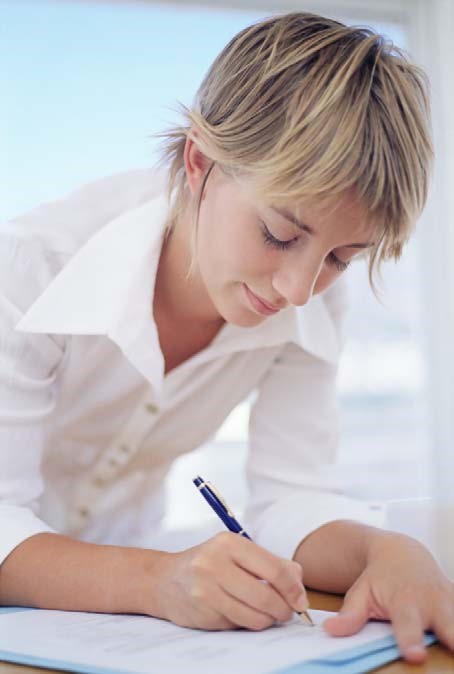 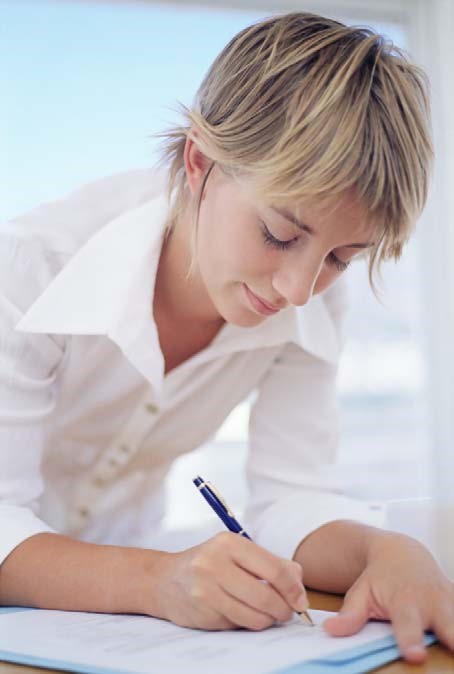 Consent writing processRequired elements of informed consent:A statement that the study involves research, an explanation of the purposes of the research and the expected duration of the subject's participation, a description of the procedures to be followed, and identification of any procedures which are experimental;A description of any reasonably foreseeable risks or discomforts to the subject;A description of any benefits to the subject or to others which may reasonably be expected from the research;A disclosure of appropriate alternative procedures or courses of treatment, if any, that might be advantageous to the subject;A statement describing the extent, if any, to which confidentiality of records identifying the subject will be maintained;For research involving more than minimal risk, an explanation as to whether any compensation and an explanation as to whether any medical treatments are available if injury occurs and, if so, what they consist of, or where further information may be obtained;An explanation of whom to contact for answers to pertinent questions about the research and research subjects' rights, and whom to contact in the event of a research-related injury to the subject; andA statement that participation is voluntary, refusal to participate will involve no penalty or loss of benefits to which the subject is otherwise entitled, and the subject may discontinue participation at any time without penalty or loss of benefits to which the subject is otherwise entitled.Additional elements of informed consent. When appropriate, one or more of the following elements of Information shall also be provided to each subject:A statement that the particular treatment or procedure may involve risks to the subject (or to the embryo or fetus, if the subject is or may become pregnant) which are currently unforeseeable;Anticipated circumstances under which the subject's participation may be terminated by the investigator without regard to the subject's consent;Any additional costs to the subject that may result from participation in the research;The consequences of a subject's decision to withdraw from the research and procedures for orderly termination of participation by the subject;A statement that significant new findings developed during the course of the research which may relate to the subject's willingness to continue participation will be provided to the subject; andThe approximate number of subjects involved in the study.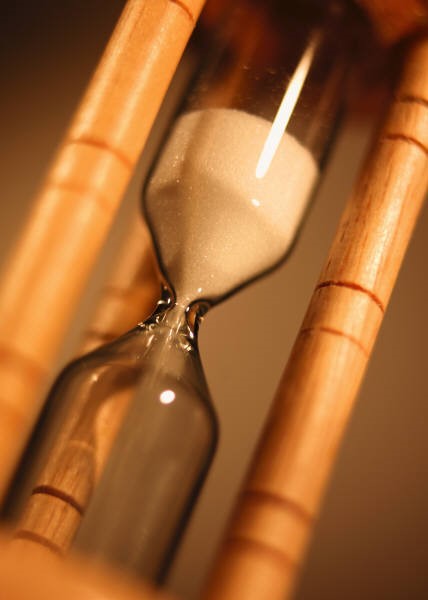 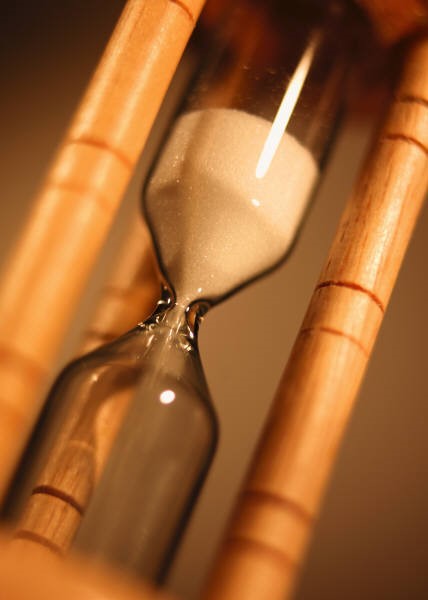 Consent writing processUsing IRB templates– With an electronic copy of your source document open, copy and paste information related to purpose, procedures, and risks into the corresponding sections of the consent template. This ensures the consent contains accurate study details.– Edit this content into lay language appropriate for your participant population.  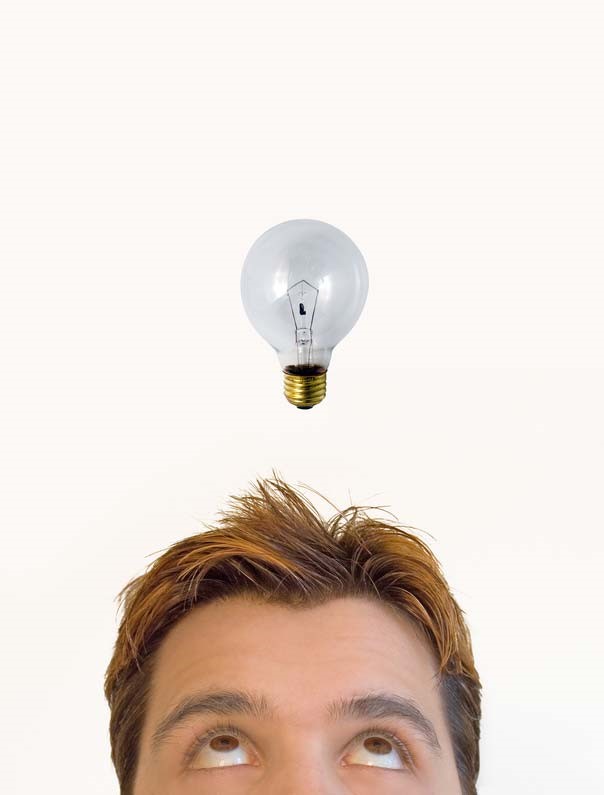 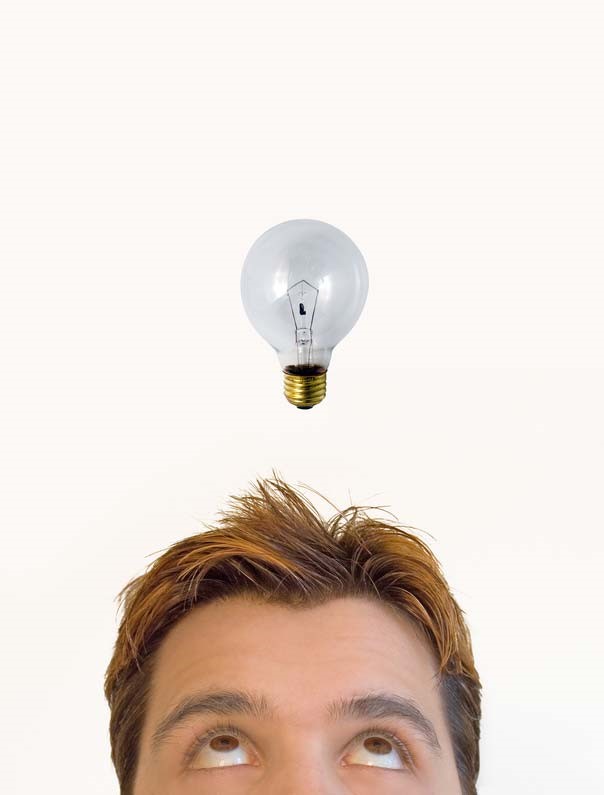 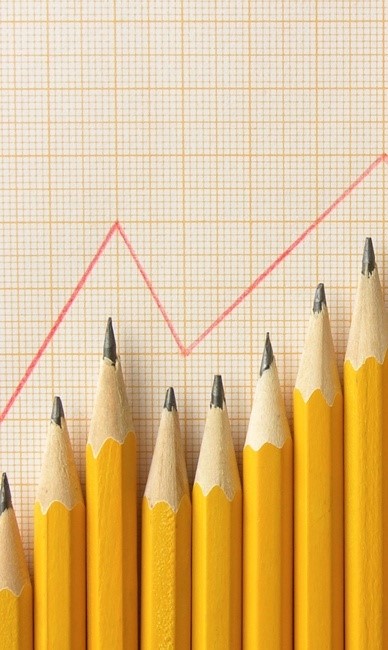 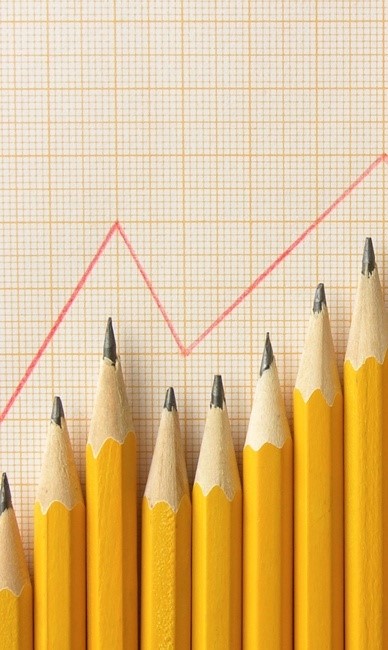 Consent writing processReadability Tip #3:  Filter content and order information– Know your reader. What information is most important to them? How can I order the information items to make the most sense? Are there concepts that may not be clear to someone who doesn’t know what I know? – Ask someone who is unfamiliar with your project to read your document and give feedback. • This could be a friend, relative, or neighbor who is fairly representative of your audience.Consent writing processReadability Tip #4:  Know your audience– Consider their literacy level, age, culture, ethnicity, or potential chronic health conditions. Does the form include information or assumptions that may not be meaningful? Is there anything that may be misinterpreted or off-putting within their cultural or social environment? Consent writing processReadability Tip #5:  Formatting– Allow adequate white space and generous margins. Readers are often discouraged by dense-looking pages. One page crammed with information is often more intimidating than multiple pages. Break up chunks of dense copy. This can cause readers to miss important information. Convert lists of 3 items or more into bulleted lists with one point per line, and use a numbered list if the order of items is important. Consent writing processReadability Tip #5:  Formatting (continued)Give your readers “road signs.”• Headers for each sectionEmphasize important information.Use bold or larger font, borders, or other graphical elements. This draws the reader’s attention to critical information, even when they are only skimming the consent. 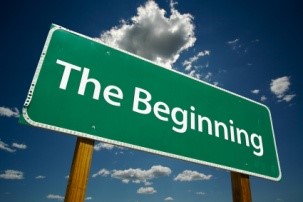 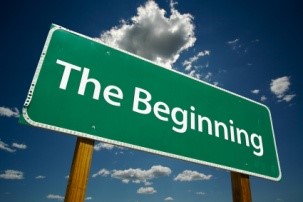 Avoid using justified margins, putting sentences in italics, or ALL CAPITAL LETTERS, as it increases the strain on the reader. 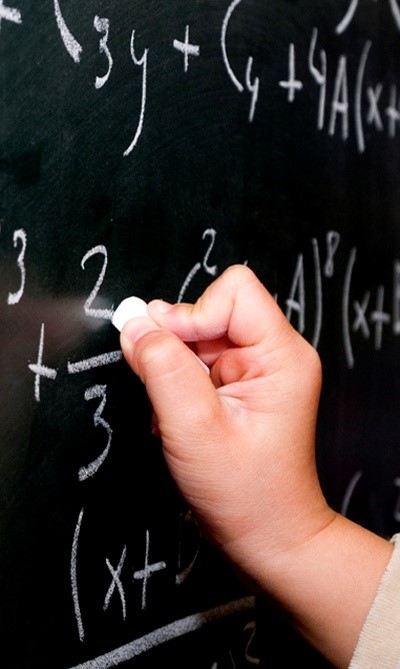 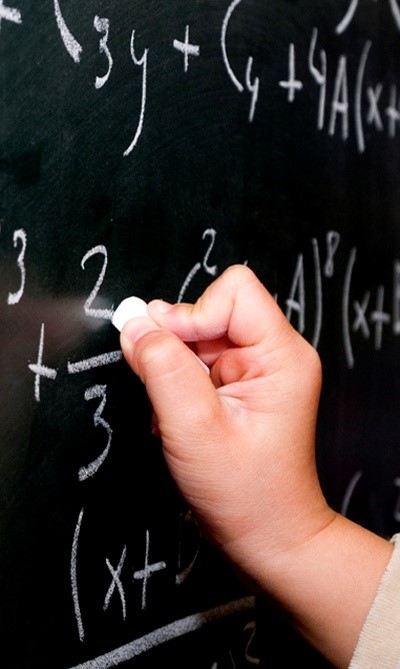 Examples of Improved ReadabilityPurpose: Typical ExampleAlthough research supports the protective effects of high fruit and vegetable intake, the compounds responsible for this action have not been definitively identified. In this randomized clinical trial, we aim to evaluate the effects of 30 days of carotenoid enrichment from food or supplements in healthy human volunteers. Carotenoids are a class of lipid soluble compounds in fruit and vegetables that contribute to the rich colors in plant foods.Plain Language ExampleResearch tells us that eating lots of fruits and vegetables helps keep people healthy, but we don’t know exactly why.  In this study, we want to find out what happens when people eat a lot of a vegetable substance called a carotenoid.  Carotenoids are found in fruit and vegetables, and give these foods their rich colors.  For 30 days during the study, we will ask 48 healthy people to eat carotenoid-enriched food or ask them to take carotenoid supplements.Examples of Improved ReadabilityProcedures: Typical ExampleIf you agree to participate in this study we will schedule a telephone interview at a time that is best for you. The telephone call will last about 30 to 60 minutes and will ask about your experiences with headaches and mood. The interview will be audiotaped and then transcribed so that we may record your responses. No one other than the research team and the transcriptionists will hear the audiotapes. We will reimburse you $30 for your time if you participate in the telephone interview.Plain Language ExampleIf you agree to be in this study, we will set up a phone survey at a time that is best for you. The call will last about 30 to 60 minutes.We will ask about your experiences with headaches and mood. We will record the interview on an audiotape and then write down your answers. No one other than the research team and the person who writes down the answers will hear the tapes. We will give you $30 for your time if you take part in the phone survey.Examples of Improved ReadabilityRisks: Typical ExamplePOTENTIAL RISKS OR DISCOMFORT A POTENTIAL RISK FOR PARTICIPATING IN THE INTERVIEW IS LOSS OF CONFIDENTIALITY. Howe ver remote the possibility, it is possible that a confidentiality breach could release participant names. Also, some people feel that providing information for research is an invasion of privacy. Some people feel uncomfortable when an interview is audio recorded.Plain Language ExampleAre there any risks to me? The main risk to you is that someone could find out you were in this study. But we will do our best to keep your information confidential, so we think this risk is low. Some people may feel uncomfortable having the interview recorded. You may skip any question or stop the interview at any time.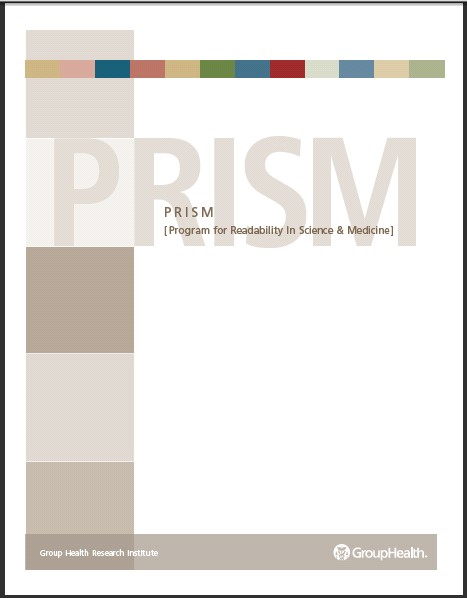 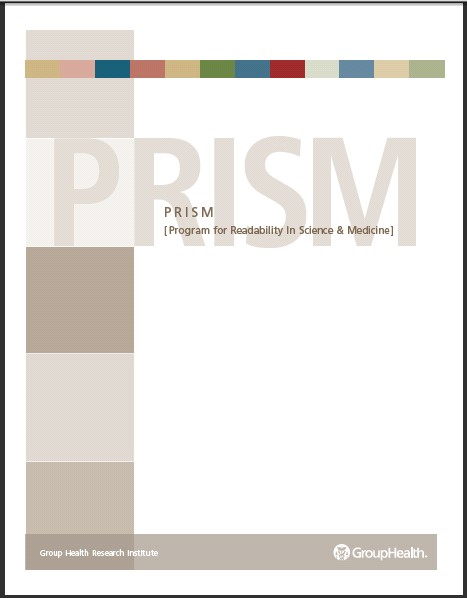 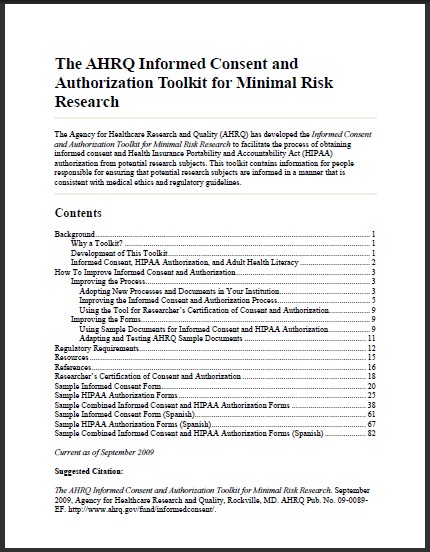 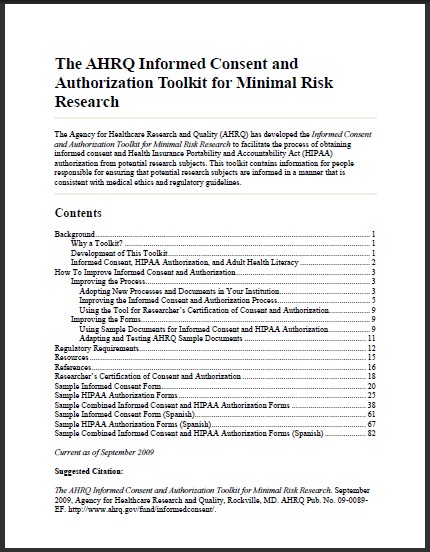 